СВЕДЕНИЯ о научных обществах учащихся МБОУ СОШ № 83 (на окончание 2018 - 2019 учебного года)Директор                                       (____________)		Рылова Л.В.							Подпись				Ф.И.О.Ф.И.О. исполнителя,    Мельник А.А.Телефон исполнителя	8-918-2747571№ п/пОО №Название НОУ Наличие локального акта и плана работы НОУ (реквизиты документов, где размещены в открытом доступе)Число учащихся в НОУФИО руководителядолжность1.83Исследователь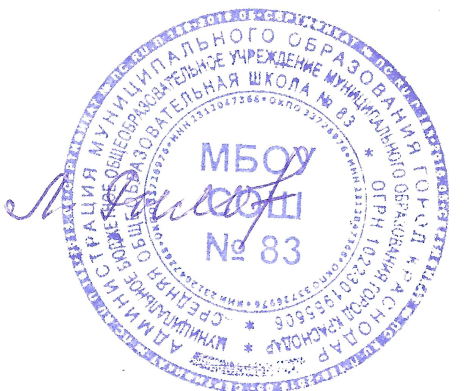 Приказ, подписанный директором МБОУ СОШ №83 от 01.09.2018 №22План работы, утвержденный пед. советом №1 от 30.08.18http://school83.centerstart.ru/node/388 50Баева Антонина АлександровнаУчитель биологииВСЕГО: